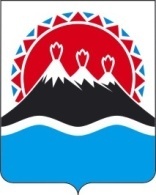 П О С Т А Н О В Л Е Н И ЕПРАВИТЕЛЬСТВАКАМЧАТСКОГО КРАЯ             г. Петропавловск-КамчатскийПРАВИТЕЛЬСТВО ПОСТАНОВЛЯЕТ:Внести в постановление Правительства Камчатского края от 16.11.2017 № 484-П «Об утверждении Положения об организации проектной деятельности в исполнительных органах государственной власти Камчатского края»   следующие изменения:преамбулу изложить в следующей редакции:«В соответствии с постановлением Правительства Российской Федерации             от 31.10.2018 № 1288 «Об организации проектной деятельности                                      в Правительстве Российской Федерации»; часть 4 признать утратившей силу; дополнить частью 5 следующего содержания: «5. Утвердить Функциональную структуру проектной деятельности                                   в исполнительных органах государственной власти Камчатского края согласно приложению 2 к настоящему постановлению.»;приложение изложить в редакции согласно приложению 1 к настоящему постановлению; дополнить приложением 2 согласно приложению 2 к настоящему постановлению.Настоящее постановление вступает в силу через 10 дней после дня его официального опубликования.Первый вице-губернатор Камчатского кря		                                                                        И.Л. Унтилова СОГЛАСОВАНО:Заместитель Председателя Правительства Камчатского края                                                  М.А. СубботаМинистр экономического развития и торговли Камчатского края                                                       Д.А. КоростелевМинистр финансов Камчатского края                                             С.Л. ТечкоНачальник Главного правового управления Губернатора и Правительства Камчатского края	                                                     С.Н. ГудинИсп.Ольга Валерьевна Коваленко8 (4152) 42-01-07Министерство экономического развития и торговли Камчатского краяПояснительная запискак проекту постановления Правительства Камчатского края«О внесении изменений в постановление Правительства Камчатского края от 16.11.2017 № 484-П «Об утверждении Положения об организации проектной деятельности  в исполнительных органах государственной власти Камчатского края» Настоящий проект постановления Правительства Камчатского края разработан в соответствии с постановлением Правительства Российской Федерации от 31.10.2018 № 1288 «Об организации проектной деятельности               в Правительстве Российской Федерации», в целях повышения эффективности               и результативности деятельности исполнительных органов государственной власти Камчатского края, организованной по принципу управления проектами в Камчатском крае.Принятие настоящего проекта постановления Правительства Камчатского края не потребует дополнительного финансирования из краевого бюджета.Настоящий проект постановления Правительства Камчатского края размещен на официальном сайте исполнительных органов государственной власти Камчатского края в сети «Интернет» 29 января 2019 года для проведения в срок по 06 февраля  2019 года независимой антикоррупционной экспертизы.По итогам ее проведения экспертных заключений не поступало.Настоящий проект постановления Правительства Камчатского края оценке регулирующего воздействия не подлежит.Приложение 1 к постановлениюПравительства Камчатского края от _________________ № ______ПОЛОЖЕНИЕОБ ОРГАНИЗАЦИИ ПРОЕКТНОЙ ДЕЯТЕЛЬНОСТИ В ИСПОЛНИТЕЛЬНЫХ ОРГАНАХ ГОСУДАРСЧТВЕННОЙ ВЛАСТИ КАМЧАТСКОГО КРАЯ1. Общие положения1.1. Настоящее Положение устанавливает порядок организации проектной деятельности в исполнительных органах государственной власти Камчатского края.1.2. В соответствии с настоящим Положением реализации подлежат региональные и ведомственные проекты Камчатского края.1.3. Основные понятия, используемые в настоящем Положении:«проект» - комплекс взаимосвязанных мероприятий, направленных на получение уникальных результатов в условиях временных и ресурсных ограничений;«национальный проект» - проект (программа), обеспечивающий достижение целей и целевых показателей, выполнение задач, определенных Указом Президента Российской Федерации от 7 мая 2018 г. № 204 «О национальных целях и стратегических задачах развития Российской Федерации на период до 2024 года» (далее - Указ), а также при необходимости достижение дополнительных показателей и выполнение дополнительных задач по поручению и (или) указанию Президента Российской Федерации, поручению Председателя Правительства Российской Федерации, Правительства Российской Федерации, решению Совета при Президенте Российской Федерации по стратегическому развитию и национальным проектам (далее - Совет), президиума Совета и подлежащий разработке в соответствии с Указом;«федеральный проект» - проект, обеспечивающий достижение целей, целевых и дополнительных показателей, выполнение задач национального проекта и (или) достижение иных целей и показателей, выполнение иных задач по поручению и (или) указанию Президента Российской Федерации, поручению Председателя Правительства Российской Федерации, Правительства Российской Федерации, решению Совета, президиума Совета, поручению куратора соответствующего национального проекта;«ведомственный проект» - проект, обеспечивающий достижение целей и показателей деятельности исполнительного органа государственной власти Камчатского края;«региональный проект» - проект, обеспечивающий достижение целей, показателей и результатов федерального проекта, мероприятия которого относятся к законодательно установленным полномочиям Камчатского края, а также к вопросам местного значения муниципальных образований, расположенных на территории Камчатского края;«проектная деятельность» - деятельность, связанная с инициированием, подготовкой, реализацией и завершением проектов.1.4. В целях осуществления проектной деятельности в органах власти формируются органы управления проектной деятельностью.Функции органов управления проектной деятельностью определяются функциональной структурой проектной деятельности в органах власти, утвержденной постановлением Правительства Камчатского края от «____» _______ 2019 г. № _____ «Об организации проектной деятельности в исполнительных органах государственной власти Камчатского края», и реализуются в соответствии с настоящим Положением.1.5. Формирование, согласование (одобрение), утверждение и представление информации и документов, разрабатываемых при осуществлении проектной деятельности, за исключением информации и документов, содержащих сведения, составляющие государственную тайну, осуществляются в подсистеме управления национальными проектами государственной интегрированной информационной системы управления общественными финансами "Электронный бюджет" (далее - информационная система проектной деятельности) по мере ввода в эксплуатацию компонентов и модулей информационной системы проектной деятельности в форме электронных документов, подписанных усиленной квалификационной электронной подписью лиц, уполномоченных в установленном порядке действовать от имени органа управления проектной деятельностью.До ввода в эксплуатацию соответствующих компонентов и модулей информационной системы проектной деятельности формирование, согласование (одобрение), утверждение и представление указанных документов и информации осуществляются в форме документов на бумажном носителе, подписанных лицом, уполномоченным в установленном порядке действовать от имени органа управления проектной деятельностью.1.6. Планирование бюджетных ассигнований на реализацию региональных проектов в очередном финансовом году и плановом периоде осуществляется в соответствии с нормативными правовыми актами, регулирующими порядок составления проекта краевого бюджета и проектов бюджетов территориальных государственных внебюджетных фондов Российской Федерации на очередной финансовый год и плановый период, и актами, определяющими вопросы планирования бюджетных ассигнований, с учетом результатов реализации региональных проектов и федеральных проектов за предыдущий период.1.7. Расчет целевых и дополнительных показателей региональных  проектов, а также показателей ведомственных проектов должен осуществляться исходя из выполнения одного из следующих условий:1) значения показателей рассчитываются по методикам, принятым международными организациями, а также разработанным федеральными органами исполнительной власти, исполнительными органами государственной власти Камчатского края;2) значения показателей определяются на основе данных федерального статистического наблюдения, в том числе по субъектам Российской Федерации (группам субъектов Российской Федерации);3) значение показателей определяются на основе данных статистического наблюдения в Камчатском крае;4) значения показателей рассчитываются по методикам, утвержденным в паспорте национального проекта, паспорте федерального проекта.1.8. Подготовка региональных проектов осуществляется с учетом следующих принципов:1) отражение в паспорте регионального проекта его вклада в достижение национальных целей, определенных Указом Президента Российской Федерации от 07.05.2018 № 204 «О национальных целях и стратегических задачах развития Российской Федерации на период до 2024 года» (далее - Указ);2) включение в паспорта региональных проектов мероприятий национальных проектов, федеральных проектов, а также мероприятий, содержащихся в том числе в государственных программах Камчатского края, направленных на достижение целей, целевых и дополнительных показателей, выполнение задач региональных проектов;3) обоснование эффективности, достаточности и необходимости предлагаемых мероприятий, а также их вклада в достижение целей и показателей, выполнение задач региональных проектов;4) реализация в первую очередь мероприятий региональных проектов, позволяющих оптимизировать или минимизировать стоимость последующих мероприятий;5) проведение оценки востребованности, а также стоимости и источников финансового обеспечения содержания объектов имущества, создаваемых (приобретаемых) в рамках реализации региональных проектов.1.9. Инициирование, подготовка, реализация и завершение ведомственных и региональных проектов осуществляются в соответствии с настоящим Положением, актами федеральных органов исполнительной власти, актами Правительства Камчатского края, методическими рекомендациями Правительства Российской Федерации и Регионального проектного офиса. 1.10. Информация, содержащаяся в паспортах региональных проектов, запросах на их изменение, а также в отчетах об их реализации, до их утверждения в соответствии с настоящим Положением не подлежит разглашению (распространению), если иное не установлено настоящим Положением или решением Председателя Правительства Камчатского края, Советом по организации проектной деятельности при Губернаторе Камчатского края (далее – Совет при Губернаторе), куратора регионального проекта, руководителя регионального проекта.2. Инициирование проекта2.1. Региональные проекты, их цели, целевые показатели и задачи определяются национальными проектами, федеральными проектами, Губернатором Камчатского края и Правительством Камчатского края. 2.2. Инициирование регионального проекта может осуществляться членом Правительства Камчатского края, руководителем исполнительного органа государственной власти Камчатского края.Основанием инициирования регионального  проекта, входящего в состав федерального проекта, является его вклад в достижение целей, целевых и дополнительных показателей, выполнение задач федерального и национального проекта.2.3. При инициировании регионального проекта подготавливается предложение по региональному проекту. Подготовка предложения по региональному проекту осуществляется исполнительным органом государственной власти Камчатского края.При наличии поручения и (или) указания Президента Российской Федерации, поручения Председателя Правительства Российской Федерации, Правительства Российской Федерации, решения Совета, Губернатора Камчатского края о целесообразности подготовки регионального проекта разработка и одобрение предложения по региональному проекту не требуются. По региональному проекту предполагаемым руководителем соответствующего регионального проекта разрабатывается паспорт регионального проекта.2.4. Предложение по региональному проекту включает в себя наименование регионального проекта, краткое описание его идеи, цели и показатели, на достижение которых направлен региональный проект, задачи и результаты, обеспечивающие достижение целей и показателей регионального проекта, краткое описание механизмов его реализации с обоснованием их эффективности, достаточности и необходимости, а также оценку сроков и бюджета регионального проекта, информацию о предполагаемых исполнителях регионального проекта, кураторе и руководителе регионального проекта, а также иные сведения.Предложения по региональным проектам подготавливаются в соответствии с методическими указаниями и (или) методическими рекомендациями регионального проектного офиса.2.5. Исполнительный орган государственной власти Камчатского края обеспечивает согласование предложения по региональному проекту с заинтересованными исполнительными органами государственной власти Камчатского края, иными заинтересованными органами и организациями.2.6. Подготовленное в соответствии с пунктами 2.3 – 2.5 настоящего Положения предложение по региональному проекту подлежит одобрению предполагаемым куратором регионального проекта.В случае если реализация регионального проекта, по которому подготавливается соответствующее предложение, планируется в составе федерального проекта, такое предложение вносится руководителем исполнительного органа государственной власти Камчатского края, осуществляющим его подготовку, в региональный проектный офис для последующего рассмотрения и принятия решения Советом при Губернаторе о его одобрении, необходимости доработки или нецелесообразности реализации.2.7. При подготовке заседания Совета при Губернаторе, на котором планируется рассмотрение предложения по региональному проекту, региональный проектный офис при необходимости запрашивает информацию у исполнительных органов государственной власти Камчатского края, экспертного сообщества, организаций.  2.8. В случае одобрения на заседании Совета при Губернаторе предложения по региональному проекту подготавливается паспорт регионального проекта.3. Подготовка проектаПаспорт регионального проекта3.1. Разработка паспорта регионального проекта осуществляется предполагаемым руководителем регионального проекта на основе предложений исполнительных органов государственной власти Камчатского края, муниципальных образований Камчатского края, иных органов и организаций, являющихся предполагаемыми исполнителями регионального проекта.3.2. Паспорт регионального проекта включает в себя наименование регионального проекта, его цели и показатели, в том числе с указанием значений по муниципальным образованиям Камчатского края, методики расчета показателей, задачи и результаты, контрольные точки и мероприятия, обеспечивающие достижение его целей и показателей, сроки реализации и объемы финансового обеспечения регионального проекта, информацию о кураторе, руководителе, администраторе и участниках регионального проекта, а также иные сведения.Паспорт регионального проекта, дополнительные и обосновывающие материалы регионального проекта разрабатываются в соответствии с Методическими рекомендациями Правительства Российской Федерации от 30.11.2018 № 9861п-П6 по подготовке региональных проектов, а также методическими указаниями и методическими рекомендациями Регионального проектного офиса. 3.3. Предполагаемый руководитель регионального проекта обеспечивает согласование паспорта регионального проекта с заинтересованными исполнительными органами государственной власти Камчатского края, иными органами и организациями и получение заключения общественно-экспертного совета.В случае если региональный проект направлен на достижение целей, целевых и дополнительных показателей, выполнение задач федерального проекта, паспорт такого регионального проекта подлежит согласованию с федеральным органом исполнительной власти, ответственным за разработку паспорта федерального проекта.3.4. Предполагаемый руководитель регионального проекта вносит согласованный паспорт регионального проекта вместе с дополнительными и обосновывающими материалами, заключением общественно-экспертного совета в Региональный проектный офис.3.5. Региональный проектный офис рассматривает поступивший паспорт регионального проекта с целью согласования и принятия одного из следующих решений:1) решение об одобрении паспорта регионального проекта;2) решение об одобрении паспорта регионального проекта и целесообразности направления в  федеральный орган исполнительной власти запроса о внесении изменений в паспорт федерального проекта;3) решение о необходимости доработки паспорта регионального проекта с указанием имеющихся замечаний.3.6. Решение Регионального проектного офиса оформляется заключением.3.7. Паспорт регионального проекта в обязательном порядке подлежит рассмотрению на заседании Совета при Губернаторе в целях его утверждения или принятия иного решения.3.8. Внесение паспорта регионального проекта, согласованного Региональным проектным офисом, в Совет при Губернаторе осуществляется руководителем исполнительного органа государственной власти Камчатского края, являющегося разработчиком паспорта регионального проекта.3.9. При подготовке заседания Совета при Губернаторе, на котором планируется рассмотрение паспорта регионального проекта, Региональный проектный офис при необходимости запрашивает информацию у исполнительных органов государственной власти Камчатского края, муниципальных образований Камчатского края, экспертного сообщества. 3.10. В случае если утверждение паспорта регионального проекта приводит к изменению целей, целевых и дополнительных показателей и (или) иных существенных положений паспорта федерального проекта, паспорт такого регионального проекта может быть утвержден только после внесения изменений в паспорт федерального проекта, в состав которого входит региональный проект.3.11. По решению руководителя регионального проекта в целях дополнительной детализации положений соответствующего регионального проекта может разрабатываться рабочий план регионального проекта.Рабочий план регионального проекта разрабатывается на очередной финансовый год и утверждается руководителем регионального проекта.Рабочий план регионального проекта разрабатывается в соответствии с методическими указаниями президиума Совета и методическими рекомендациями Регионального проектного офиса.3.12. Региональные проекты отражаются в виде структурных элементов в составе соответствующих государственных программ Камчатского края, к сфере реализации которых они относятся.4. Реализация проектовРазработка и согласование проектов актов ПравительстваКамчатского края, подготавливаемых в рамках реализациирегионального проекта4.1. В целях ускорения разработки и согласования проектов актов Правительства Камчатского края, подготавливаемых в рамках реализации регионального проекта, куратор регионального проекта имеет право формировать рабочие группы по разработке и согласованию проектов актов Правительства Камчатского края, подготавливаемых в рамках реализации регионального проекта, из представителей исполнительных органов государственной власти Камчатского края, муниципальных образований Камчатского края, иных органов и организаций (далее - рабочая группа по разработке проекта акта).4.2. Проекты актов Правительства Камчатского края, подготавливаемые в рамках реализации регионального проекта, подлежат согласованию участниками соответствующей рабочей группы по разработке проекта акта и рассмотрению общественно-экспертным советом с подготовкой заключения по результатам такого рассмотрения.4.3. При наличии неурегулированных разногласий в ходе согласования проекта акта Правительства Камчатского края, подготавливаемого в рамках реализации регионального проекта, руководителем рабочей группы по разработке проекта акта подготавливается таблица разногласий.4.4. Согласованный проект акта Правительства Камчатского края, подготавливаемый в рамках реализации регионального проекта, вместе с заключением общественно-экспертного совета и таблицей разногласий (при наличии разногласий) направляется руководителем регионального проекта на рассмотрение и одобрение куратору регионального проекта.4.5.  Одобренный куратором регионального проекта проект акта Правительства Камчатского края  вносится куратором регионального проекта в Правительство Камчатского края.  Мониторинг реализации региональных проектов4.6. Мониторинг реализации региональных проектов представляет собой систему мероприятий по измерению их фактических параметров, расчету отклонения фактических параметров от плановых, анализу их причин, прогнозированию хода реализации региональных проектов, принятию управленческих решений по определению, согласованию и реализации возможных корректирующих воздействий.4.7. Мониторинг реализации региональных проектов осуществляется начиная с принятия решения об утверждении паспортов региональных проектов и завершается в момент принятия решения об их завершении.4.8. Мониторинг реализации региональных проектов, включая подготовку отчетов, осуществляется с учетом Методических указаний по мониторингу и внесению изменений в национальные  проекты (программы) и федеральные проекты, утвержденных президиумом Совета при Президенте Российской Федерации по стратегическому развитию и национальным проектам (протокол от 03.12.2018 № 14) и методических рекомендаций Регионального проектного офиса.4.9. В ходе мониторинга реализации региональных проектов формируются ежемесячные, ежеквартальные и ежегодные отчеты. Ежеквартальные и ежегодные отчеты формируются нарастающим итогом.В ежемесячные, ежеквартальные и ежегодные отчеты включается информация о реализации региональных проектов, содержащая сведения о достижении контрольных точек региональных проектов и исполнении бюджетов региональных проектов, а также дополнительная информация о рисках реализации региональных проектов. В ежеквартальные отчеты также включается информация о прогнозных значениях целевых и дополнительных показателей региональных проектов, а в ежегодные - информация о фактическом достижении этих показателей и результатов, выполнении задач.4.10. Подготовка ежемесячных отчетов осуществляется без их обязательного рассмотрения на заседаниях Совета при Губернаторе. Ежеквартальные и ежегодные отчеты по региональным проектам подлежат рассмотрению на заседаниях Совета при Губернаторе в соответствии с настоящим Положением.По предложению Регионального проектного офиса и (или) решению Совета при Губернаторе ежемесячный отчет может быть рассмотрен на заседании Совета при Губернаторе.4.11. В целях осуществления мониторинга реализации региональных проектов используется информация, содержащаяся (формируемая) в информационной системе проектной деятельности.4.12. Участники регионального проекта, ответственные за достижение контрольных точек регионального проекта, не позднее плановой даты достижения контрольной точки представляют в информационной системе проектной деятельности информацию о реализации регионального проекта, содержащую сведения о достижении соответствующих контрольных точек регионального проекта.4.13. Подтверждение достоверности информации о реализации региональных проектов осуществляется на основании данных федеральных органов исполнительной власти, исполнительных органов государственной власти Камчатского края, иных органов и организаций, осуществляющих функции по выдаче и (или) регистрации соответствующих документов (прав, действий, фактов хозяйственной деятельности) либо функции по контролю (надзору) в соответствующей сфере деятельности.4.14. Участники регионального проекта ежемесячно, не позднее 3-го рабочего дня месяца, следующего за отчетным, представляют в Региональный проектный офис информацию о реализации регионального проекта, необходимую для формирования отчета о ходе реализации федерального проекта (далее - отчет по федеральному проекту).4.15. Региональный проектный офис ежемесячно осуществляет свод и проверку информации о реализации региональных проектов, необходимой для формирования отчетов по федеральным проектам, представленной участниками соответствующих региональных проектов, и не позднее 4-го рабочего дня месяца, следующего за отчетным, направляют ее руководителю федерального проекта и в проектный офис Правительства Российской Федерации.В информацию о реализации региональных проектов, необходимую для формирования отчетов по федеральным проектам, включаются в том числе сведения об исполнении бюджетов региональных проектов.4.16. Руководитель регионального проекта несет ответственность за достоверность, актуальность и полноту информации, содержащейся в отчете по региональному проекту.4.17. Совет при Губернаторе рассматривает отчет по региональному проекту и принимает одно из следующих решений:1) решение об одобрении и утверждении отчета по региональному проекту;2) решение о необходимости доработки отчета по региональному проекту.4.18. Отчет по региональному проекту вносится в Совет при Губернаторе руководителем регионального проекта.4.19. Региональный проектный офис анализирует информацию, содержащуюся в отчетах по региональным проектам, и при необходимости:1) запрашивает информацию у исполнительных органов государственной власти Камчатского края, муниципальных образований Камчатского края, экспертного сообщества и организаций;2) осуществляет по решению Совета при Губернаторе, а также по собственной инициативе контрольные мероприятия по оценке фактических параметров региональных проектов, определению их отклонений от плановых параметров, анализу отклонений и выявлению причин их возникновения с привлечением при необходимости исполнительных органов государственной власти Камчатского края и иных органов в соответствии с их компетенцией, экспертного сообщества и организаций. О проведении контрольных мероприятий Региональный проектный офис информирует кураторов региональных проектов;3) формирует предложения о рассмотрении и организует рассмотрение отчетов по региональным проектам на заседаниях Совета при Губернаторе и в случае необходимости направляет руководителям соответствующих проектов предложения по доработке отчетов.4.20. Сведения, содержащиеся в отчете по региональному проекту, используются при оценке эффективности деятельности участников региональных проектов, а также при подготовке предложений по размеру материального стимулирования государственных гражданских служащих Камчатского края, являющихся участниками региональных проектов.Внесение изменений в региональные проекты4.21. В целях исполнения связанных с реализацией регионального проекта поручений и указаний Президента Российской Федерации, поручений Председателя Правительства Российской Федерации, Правительства Российской Федерации, заместителей Председателя Правительства Российской Федерации, решений Совета, Губернатора Камчатского края, Совета при Губернаторе и Регионального проектного офиса, а также по результатам мониторинга реализации этих проектов в паспорта региональных проектов могут вноситься изменения.Основанием внесения изменений в паспорта региональных проектов также является приведение их в соответствие с параметрами федеральных законов о федеральном бюджете и бюджетах государственных внебюджетных фондов на очередной финансовый год и плановый период, законов Камчатского края о краевом бюджете на очередной финансовый год и планируемый период.4.22. Внесение изменений в паспорт регионального проекта осуществляется посредством подготовки запроса на изменение паспорта проекта.4.23. Подготовка запроса на изменение регионального проекта осуществляется в соответствии с Методическими указаниями президиума Совета при Президенте Российской Федерации по стратегическому развитию и национальным проектам по мониторингу и внесению изменений в национальные проекты (программы) и федеральные проекты, утвержденными 03.12.2018 протоколом № 14, и методическими рекомендациями Регионального проектного офиса.4.24. Руководители региональных проектов обеспечивают подготовку запросов на изменение паспортов проектов.4.25. Подготовка запроса на изменение паспорта регионального проекта осуществляется с учетом предложений заинтересованных федеральных органов государственной власти, исполнительных органов государственной власти Камчатского края, муниципальных образований Камчатского края, иных органов и организаций.4.26. Руководители региональных проектов обеспечивают согласование запросов на изменение паспортов проектов с куратором проекта, заинтересованными федеральными органами исполнительной власти, исполнительных органов государственной власти Камчатского края, иными органами и организациями, обеспечивают получение заключения общественно-экспертного совета.Запрос на изменение паспорта регионального проекта, входящего в состав федерального проекта, подлежит согласованию с федеральным органом исполнительной власти, ответственным за разработку паспорта федерального проекта, в состав которого входит регионального проект.4.27. Согласованный запрос на изменение паспорта регионального проекта вместе с заключением общественно-экспертного совета вносится руководителем регионального проекта в Региональный проектный офис.4.28. Региональный проектный офис рассматривает поступившие запросы на изменение паспортов региональных проектов и готовит по ним заключение. 4.29. Согласованный запрос на изменение регионального проекта вместе с заключением Регионального проектного офиса вносится руководителем регионального проекта на рассмотрение Советом при Губернаторе.4.30. Совет при Губернаторе рассматривает поступивший запрос на изменение регионального проекта и принимает одно из следующих решений:1) решение об одобрении и согласовании запроса на изменение паспорта регионального проекта;2) решение о необходимости доработки запроса на изменение паспорта регионального проекта;3) решение об отклонении запроса на изменение паспорта регионального проекта и о нецелесообразности внесения соответствующих изменений в паспорт регионального проекта.4.31. Внесение изменений в паспорт регионального проекта, входящего в состав федерального проекта, в части достижения целей, показателей и результатов, выполнения задач, сроков реализации, объемов и источников финансового обеспечения, а также куратора и руководителя регионального проекта осуществляется после внесения соответствующих изменений в паспорт федерального проекта.4.32. При подготовке заседания Совета при Губернаторе, на котором планируется рассмотрение запроса на изменение паспорта регионального проекта, Региональный проектный офис при необходимости запрашивает информацию у исполнительных органов государственной власти Камчатского края, муниципальных образований Камчатского края, экспертного сообщества, организаций.4.33. Региональные проекты подлежат ежегодной актуализации и планированию на очередной финансовый год.Ежегодная актуализация и планирование региональных проектов на очередной финансовый год осуществляются в порядке, установленном для внесения изменений в паспорта региональных проектов.Подготовка запроса на изменение паспорта регионального проекта для целей настоящего пункта начинается до определенной в установленном порядке даты начала рассмотрения Бюджетной комиссией при Правительстве Камчатского края по бюджетным проектировкам на очередной финансовый год и плановый период проекта основных характеристик краевого бюджета на очередной финансовый год и плановый период, одобрения расчета базовых бюджетных ассигнований по государственным программам Камчатского края и непрограммным направлениям деятельности на очередной финансовый год и плановый период и оценки общего объема дополнительных бюджетных ассигнований федерального бюджета на очередной финансовый год и плановый период. 5. Завершение проектаЗавершение регионального проекта5.1. Завершение регионального проекта осуществляется:1) планово - по итогам достижения целей и показателей, выполнения задач регионального проекта;2) досрочно - при принятии соответствующего решения Советом при Губернаторе.5.2. При завершении регионального проекта руководителем регионального проекта подготавливается итоговый отчет о реализации регионального проекта и обеспечиваются его согласование с заинтересованными федеральными органами исполнительной власти (в случае если региональный проект входит в состав федерального проекта), исполнительными органами государственной власти Камчатского края, иными органами и организациями, а также получение заключения общественно-экспертного совета.5.3. Руководитель регионального проекта вносит согласованный итоговый отчет о реализации регионального проекта вместе с заключением общественно-экспертного совета в Региональный проектный офис и куратору проекта.5.4. Куратор проекта рассматривает итоговый отчет о реализации регионального проекта и принимает одно из следующих решений:1) решение об одобрении и согласовании отчета по региональному проекту, его направление руководителю федерального проекта и Совету при Губернаторе на рассмотрение;2) решение о необходимости доработки отчета по региональному проекту с указанием срока его доработки.5.5. Итоговый отчет о реализации регионального проекта, входящего состав федерального проекта, вносится в Совет при Губернаторе руководителем регионального проекта для его утверждения или принятия иного решения. 5.6. Проект решения Совета при Губернаторе о завершении регионального проекта подготавливается руководителем регионального проекта, одобряется куратором и вносится в Совет при Губернаторе.5.7. Завершение регионального проекта, а также подготовка итоговых отчетов об их реализации осуществляются в соответствии с методическими указаниями президиума Совета и методическими рекомендациями Регионального проектного офиса.5.8. При завершении регионального проекта Советом при Губернаторе осуществляется оценка достижимости целей, целевых и дополнительных показателей, результатов и возможности выполнения задач регионального проекта, эффективности использования средств краевого бюджета, направленных на реализацию регионального проекта. При необходимости инициируются иные региональные проекты, направленные на достижение целей, целевых и дополнительных показателей, выполнение задач регионального проекта.Приложение 2 к постановлениюПравительства Камчатского края от _________________ № ______ФУНКЦИОНАЛЬНАЯ СТРУКТУРАПРОЕКТНОЙ ДЕЯТЕЛЬНОСТИ В ИСПОЛНИТЕЛЬНЫХ ОРГАНАХ ГОСУДАРСТВЕННОЙ ВЛАСТИ КАМЧАТСКОГО КРАЯ1. Совет по организации проектной деятельности при Губернаторе Камчатского края1.1. Совет по организации проектной деятельности при Губернаторе Камчатского края (далее – Совет при Губернаторе) осуществляет свою деятельность в соответствии с постановлением Губернатора Камчатского края от 24.11.2017 № 100 «Об утверждении Положения о Совете по организации проектной деятельности при Губернаторе Камчатского края».1.2. Совет при Губернаторе:1) принимает решение о целесообразности подготовки регионального проекта;2) одобряет предложения по региональным проектам;3) формирует перечень региональных проектов и осуществляет оценку их реализации;4) утверждает паспорта региональных проектов;5) рассматривает информацию о реализации региональных проектов;6) принимает решение о внесении изменений в паспорта региональных  проектов;7) принимает решение о достижении целей, целевых и дополнительных показателей, результатов, выполнении задач региональных проектов, решение об их завершении (в том числе досрочном);8) утверждает подготовленные региональным проектным офисом проекты методических указаний в сфере проектной деятельности и квалификационные требования в сфере проектной деятельности; 9) утверждает кураторов и руководителей региональных проектов;10) координирует развитие и применение системы стимулирования государственных гражданских служащих, участвующих в проектной деятельности;11) выполняет иные функции, предусмотренные Положением об организации проектной деятельности в исполнительных органах государственной власти Камчатского края, утвержденным постановлением Правительства Камчатского края от «____» _________ 2019 г. №  «Об организации проектной деятельности в исполнительных органах государственной власти Камчатского края» (далее - Положение), иными нормативными правовыми актами в сфере проектной деятельности.2. Куратор регионального проекта 2.1. Куратором  регионального проекта является лицо, замещающее государственную должность Камчатского края в Правительстве Камчатского края, не ниже заместителя Председателя Правительства Камчатского края,  которое отвечает за ресурсное обеспечение проекта и осуществляет контроль реализации проекта по срокам, результатам и критериям успеха. Куратор проекта утверждается Советом при Губернаторе. 2.2. Куратор регионального проекта:1) одобряет предложения по региональным проектам;2) согласовывает паспорта региональных проектов;3) рассматривает проекты актов Правительства Камчатского края, подготовленных в рамках реализации регионального проекта, до их внесения в Правительство Камчатского края. При необходимости создает рабочие группы по разработке и согласованию проектов актов Правительства Камчатского края, подготавливаемых в рамках реализации регионального проекта (далее - рабочая группа по разработке проекта акта);4) рассматривает информацию о ходе реализации региональных проектов, согласовывает отчеты о ходе реализации региональных проектов и одобряет отчеты о ходе реализации региональных проектов;5) запрашивает у исполнительных органов государственной власти Камчатского края, муниципальных образований Камчатского края, иных органов и организаций материалы и информацию по вопросам реализации региональных проектов;6) представляет в Совет при Губернаторе доклады и предложения по вопросам реализации региональных проектов;7) согласовывает запросы на изменение паспортов региональных проектов;8) принимает решение о достижении целей, показателей, результатов и контрольных точек, выполнении задач региональных проектов, 9) согласовывает предложение руководителя регионального проекта о  завершении  регионального проекта (в том числе досрочном);10) оценивает эффективность и результативность деятельности руководителей региональных проектов;11) оказывает содействие успешной реализации регионального проекта;2.3. В целях реализации своих полномочий куратор регионального проекта  может формировать рабочие группы.3. Рабочая группа по разработке проекта акта3.1. Рабочая группа по разработке проекта акта является коллегиальным органом, формируемым по предложению куратора регионального проекта на основе предложений об участниках этой рабочей группы, замещающих должности не ниже руководителей структурных подразделений исполнительных органов государственной власти Камчатского края, муниципальных образований Камчатского края, иных органов и организаций. Такие предложения представляются руководителями исполнительных органов государственной власти Камчатского края, муниципальных образований Камчатского края, иных органов и организаций.Участники рабочей группы по разработке проекта акта, направленные исполнительными органами государственной власти Камчатского края, наделяются руководителями соответствующих исполнительных органов государственной власти Камчатского края правом согласования проектов актов Правительства Камчатского края, подготавливаемых в рамках реализации регионального проекта.3.2. Руководитель рабочей группы по разработке проекта акта назначается куратором из состава участников рабочей группы по разработке проекта акта.3.3. Рабочая группа по разработке проекта акта:1) осуществляет разработку и согласование проекта акта Правительства Камчатского края, подготавливаемого в рамках реализации регионального проекта;2) осуществляет подготовку таблицы разногласий при наличии неурегулированных разногласий в ходе согласования проекта акта Правительства Камчатского края, подготавливаемого в рамках реализации регионального проекта;3) выполняет иные функции, предусмотренные Положением и иными нормативными правовыми актами в сфере проектной деятельности.4. Региональный проектный офис4.1. Региональный проектный офис формируется в органе исполнительной власти субъекта Российской Федерации, обладающем необходимыми полномочиями в части организации проектной деятельности и межведомственного взаимодействия.4.2. Региональный проектный офис:1) обеспечивает общую координацию реализации региональных проектов в Камчатском крае;2) осуществляет мониторинг реализации региональных проектов;3) предоставляет по запросу проектного офиса Правительства Российской Федерации аналитические и иные материалы в части реализации в Камчатском крае национальных, федеральных и региональных проектов, а также иной информации по проектной деятельности;4) участвует в контрольных мероприятиях, организованных проектным офисом Правительства Российской Федерации в отношении национальных, федеральных и региональных проектов;5) осуществляет проверку и свод информации о реализации региональных проектов, направленных на достижение целей, показателей и результатов, выполнение задач федеральных проектов, участниками региональных проектов;6) обеспечивает формирование и совершенствование порядка стимулирования государственных гражданских служащих, участвующих в проектной деятельности, в исполнительных органах государственной власти Камчатского края;7) обеспечивает учет государственных гражданских служащих исполнительных органов государственной власти Камчатского края, участвующих в реализации региональных проектов, а также учет их уровня занятости в реализации региональных проектов;8) представляет руководителям региональных проектов предложения по оценке ключевых показателей эффективности деятельности участников региональных проектов, осуществляет свод и проверку данных по итогам оценки;9) обеспечивает деятельность Совета при Губернаторе;10) запрашивает у исполнительных органов государственной власти Камчатского края, муниципальных образований Камчатского края, экспертного сообщества и организаций информационные и аналитические материалы по региональным проектам;11) организовывает при необходимости рассмотрение вопросов по региональным  проектам на заседаниях рабочих групп;12) направляет при необходимости руководителям региональных проектов предложения по доработке паспортов региональных проектов, отчетов о ходе реализации региональных проектов, запросов на изменение паспортов региональных проектов;13) подготавливает справочные и иные материалы для их последующего рассмотрения на заседании Совета при Губернаторе;14) при необходимости инициирует рассмотрение вопросов реализации региональных проектов на заседаниях Совета при Губернаторе;15) анализирует информацию, содержащуюся в отчете о ходе реализации регионального проекта (далее - отчет по региональному проекту), на предмет ее достоверности, актуальности и полноты;16) формирует при необходимости предложения о целесообразности рассмотрения отчетов по региональным проектам, на заседаниях Совета при Губернаторе;17) осуществляет контрольные мероприятия по оценке фактических параметров региональных проектов, определению их отклонений от плановых параметров, анализу отклонений и выявлению причин их возникновения с привлечением при необходимости исполнительных органов государственной власти Камчатского края и иных органов в соответствии с их компетенцией, а также экспертного сообщества и организаций;18) анализирует информацию, содержащуюся в запросах на изменение паспортов региональных проектов, на предмет ее достоверности, актуальности и полноты;19) участвует при необходимости в работе координационных органов, образованных при руководителях исполнительных органов государственной власти Камчатского края в целях рассмотрения вопросов организации и реализации проектной деятельности; 20) обеспечивает методическое сопровождение проектной деятельности в исполнительных органах государственной власти Камчатского края;21) согласовывает проекты актов исполнительных органов государственной власти Камчатского края, регламентирующих организацию проектной деятельности в исполнительных органах исполнительной власти Камчатского края;22) подготавливает методические указания Совета при Губернаторе и методические рекомендации регионального проектного офиса  в сфере проектной деятельности, направляет разъяснения этих указаний и рекомендаций, а также координирует деятельность по их применению;23) осуществляет мониторинг организации проектной деятельности в исполнительных органах государственной власти Камчатского края и муниципальных образованиях Камчатского края;24) обеспечивает создание и развитие порядка стимулирования государственных гражданских служащих Камчатского края, участвующих в проектной деятельности;25) координирует работу по накоплению опыта и развитию профессиональной компетентности государственных гражданских служащих Камчатского края в сфере проектной деятельности;26) выполняет иные функции, предусмотренные Положением и иными нормативными правовыми актами в сфере проектной деятельности.5. Ведомственный проектный офис5.1. Ведомственный проектный офис - консультационный орган                    при исполнительном органе государственной власти Камчатского края, образованный приказом исполнительного органа государственной власти Камчатского края в целях принятия управленческих решений на этапах открытия, реализации, внесения изменений, приостановления и завершения регионального и (или) ведомственного проекта.5.2. Ведомственный проектный офис формируется в исполнительном органе государственной власти Камчатского края и при необходимости в подведомственной организации в статусе подразделения, в том числе с полной занятостью сотрудников и возложением на них задач по организации проектной деятельности.5.3. Ведомственный проектный офис:1) осуществляет мониторинг реализации региональных и (или) ведомственных проектов (далее – проекты);2) анализирует информацию, содержащуюся в отчете по проекту, на предмет ее достоверности, актуальности и полноты;3) предоставляет по запросу Регионального проектного офиса аналитические и иные материалы о реализации региональных  проектов, а также иную информацию о проектной деятельности в исполнительных органах государственной власти Камчатского края;4) осуществляет проверку и свод информации о реализации проекта участниками проекта;5) участвует в контрольных мероприятиях, организованных Региональным проектным офисом, в отношении региональных проектов;6) анализирует информацию, содержащуюся в запросах на изменение паспортов проектов, на предмет ее достоверности, актуальности и полноты;7) обеспечивает методическое сопровождение проектной деятельности в исполнительном органе государственной власти Камчатского края и подведомственных организациях;8) обеспечивает деятельность ведомственного координационного органа;9) инициирует при необходимости рассмотрение вопросов реализации ведомственных проектов на заседаниях ведомственного координационного органа, а также может направлять предложения в части организации реализации ведомственных проектов его участникам и в исполнительные органы государственной власти Камчатского края;10) обеспечивает учет участников проектов, а также учет их уровня занятости в соответствующих проектах;11) представляет руководителям проектов предложения по оценке ключевых показателей эффективности деятельности участников проектов, осуществляет свод и проверку данных по итогам оценки;12) согласовывает проекты актов исполнительного органа государственной власти Камчатского края, регламентирующих организацию проектной деятельности в исполнительном органе государственной власти Камчатского края, находящихся в ведении этого органа власти, в котором сформирован ведомственный проектный офис;13) выполняет иные функции, предусмотренные Положением и иными нормативными правовыми актами в сфере проектной деятельности.5.4. В целях обеспечения единства организации проектной деятельности в исполнительных органах государственной власти Камчатского края по предложению Регионального проектного офиса в состав ведомственного координационного органа включается представитель Регионального проектного офиса.В случае несогласия с решением ведомственного координационного органа Региональный  проектный офис вправе представить особое мнение и инициировать рассмотрение соответствующего вопроса Советом при Губернаторе. В этом случае решение ведомственного координационного органа приводится в соответствие с решением  Совета при Губернаторе.5.5. Ведомственный проектный офис курирует назначенный руководителем исполнительного органа государственной власти Камчатского края заместитель, ответственный за организацию проектной деятельности в соответствующем исполнительном органе государственной власти Камчатского края, который:1) обеспечивает системное развитие проектной деятельности в исполнительном органе государственной власти Камчатского края;2) оказывает содействие успешной реализации в исполнительном органе государственной власти и региональных проектов;3) организует проведение самостоятельных контрольных мероприятий в отношении проектов;4) осуществляет контроль соблюдения требований, установленных нормативными правовыми актами в сфере проектной деятельности;5) выполняет иные функции, предусмотренные Положением и иными нормативными правовыми актами в сфере проектной деятельности.6. Руководитель регионального проекта6.1. Руководителем регионального проекта является лицо, на которое по решению Совета при Губернаторе возлагается персональная ответственность за достижение целей, показателей и результатов, выполнение задач, указанных в паспорте регионального проекта.6.2. Руководителем регионального проекта является руководитель исполнительного органа государственной власти Камчатского края.6.3. Руководитель регионального проекта в отношении регионального проекта:1) обеспечивает разработку и своевременную актуализацию паспорта регионального проекта;2) осуществляет управление реализацией регионального проекта, обеспечивая достижение его целей, показателей, результатов и контрольных точек, выполнение задач и мероприятий в соответствии с утвержденным паспортом регионального проекта;3) может заключать соглашение с руководителем федерального проекта  о реализации на территории Камчатского края регионального проекта, обеспечивающего достижение целей, показателей и результатов соответствующего федерального проекта, в соответствии с порядком и типовыми формами, определенными Методическими указаниями президиума Совета при Президенте Российской Федерации по стратегическому развитию и национальным проектам по порядку и типовой форме заключения соглашения между руководителем федерального проекта и руководителем регионального проекта о реализации на территории субъекта Российской Федерации регионального проекта от 17.12.2018 № 15  и (или) методическими рекомендациями регионального проектного офиса;4) обеспечивает формирование отчетности, несет ответственность за достоверность, актуальность и полноту информации, содержащейся в отчетности;5) осуществляет мониторинг выполнения мероприятий, содержащихся в паспорте регионального проекта, а также мероприятий, содержащихся в рабочем плане регионального проекта;6) инициирует внесение изменений в паспорт регионального проекта;7) обеспечивает формирование и актуализацию документов и данных, касающихся регионального проекта, в информационной системе проектной деятельности;8) согласовывает кандидатуры участников регионального проекта, представленные руководителями исполнительных органов государственной власти Камчатского края, иных органов и организаций или их заместителями;9) дает поручения участникам регионального проекта в рамках его реализации;10) обеспечивает соблюдение исполнительской дисциплины, направляет куратору регионального проекта предложения о применении мер дисциплинарного воздействия в отношении участников регионального проекта;11) проводит оценку эффективности деятельности участников регионального проекта;12) представляет для утверждения куратору регионального проекта предложения по составу общественно-экспертного совета;13) выполняет иные функции, предусмотренные Положением и иными нормативными правовыми актами в сфере проектной деятельности.6.4. Руководитель регионального проекта определяет достаточность мероприятий регионального проекта, с целью обеспечения достижения целей, целевых и дополнительных показателей, выполнения задач федерального проекта и при завершении регионального проекта осуществляет оценку достижимости целей, целевых и дополнительных показателей, результатов и возможности выполнения задач федерального проекта, а также эффективности использования средств краевого бюджета, направленных на реализацию регионального проекта.7. Администратор регионального проекта7.1. Администратор регионального проекта - определяемое руководителем проекта лицо, обеспечивающее процесс планирования проекта, подготовки отчетов по проекту, согласования и изменения проектных документов, мониторинга проекта, организацию совещаний по проекту, ведение архива проекта, а также оказывающее иную административную поддержку руководителю проекта.Администратором регионального проекта является ответственное должностное лицо исполнительного органа государственной власти Камчатского края, иного органа или заместитель руководителя организации.7.2. Администратор регионального проекта:1) организовывает подготовку паспорта регионального проекта;2) по поручению руководителя регионального проекта проводит совещания по разработке и реализации регионального проекта;3) осуществляет ведение мониторинга реализации регионального проекта и формирование отчетности;4) обеспечивает учет методических указаний Совета при Президенте Российской Федерации по стратегическому развитию и национальным проектам, методических рекомендаций регионального проектного офиса в сфере проектной деятельности и иных документов в этой сфере, в том числе требований в отношении использования информационной системы проектной деятельности;5) выполняет иные функции, предусмотренные Положением и иными нормативными правовыми актами в сфере проектной деятельности.8. Участники регионального проекта8.1. Участниками регионального проекта являются ответственные работники исполнительных органов государственной власти Камчатского края, муниципальных образований Камчатского края, иных органов и организаций, деятельность которых направлена на достижение целей, показателей, результатов и контрольных точек, выполнение задач и мероприятий в соответствии с паспортом регионального проекта, указаниями и поручениями руководителя регионального проекта.Решение о привлечении работника исполнительного органа государственной власти Камчатского края, муниципального образования Камчатского края, иного органа и организации в региональный проект в качестве участника принимается руководителем или заместителем руководителя соответствующего органа или организацией по согласованию с руководителем регионального проекта.8.2. Состав участников регионального проекта утверждается при утверждении паспорта регионального проекта.8.3. Участники регионального проекта в отношении регионального проекта:1) представляют в ведомственный проектный офис исполнительного органа государственной власти Камчатского края и (или) руководителю регионального проекта, ответственного за реализацию регионального проекта, информацию о реализации регионального проекта;2) несут ответственность за достоверность, актуальность и полноту информации о реализации регионального проекта;3) направляют руководителю регионального проекта предложения по обеспечению своевременного достижения целей, целевых и дополнительных показателей регионального проекта, результатов и контрольных точек, выполнения задач и мероприятий регионального проекта;4) предоставляют по запросу ведомственных проектных офисов и Регионального проектного офиса аналитические и иные материалы в части реализации региональных проектов;5) выполняют иные функции, предусмотренные Положением и иными нормативными правовыми актами в сфере проектной деятельности.9. Общественно-экспертный совет9.1. Общественно-экспертный совет является коллегиальным органом, формируемым куратором регионального проекта, по представлению руководителя регионального проекта в целях внешнего экспертного сопровождения его реализации.Общественно-экспертный совет формируется с привлечением независимых представителей экспертных отраслевых сообществ и представителей общественных и деловых объединений, организаций и групп граждан.Для осуществления функций общественно-экспертного совета по решению куратора регионального проекта, могут формироваться экспертный совет и общественно-деловой совет.9.2. Общественно-экспертный совет:1) участвует в определении целей, целевых и дополнительных показателей региональных проектов, задач и результатов региональных проектов, основных требований к результатам, а также к их качественным и количественным характеристикам;2) подготавливает заключение на паспорт регионального проекта;3) направляет куратору регионального проекта, руководителю регионального проекта предложения по повышению эффективности реализации регионального проекта;4) по обращению регионального проектного офиса и (или) решению куратора принимает участие в мониторинге реализации региональных проектов, а также в контрольных мероприятиях;5) подготавливает в отношении запросов на изменение паспортов региональных проектов соответствующие заключения;6) при необходимости принимает участие в оценке достижения результатов регионального проекта, направляет соответствующие заключения куратору регионального проекта и в региональный проектный офис;7) выполняет иные функции, предусмотренные Положением и иными нормативными правовыми актами в сфере проектной деятельности.9.3. Предложения и замечания, содержащиеся в заключениях общественно-экспертного совета, могут быть учтены при доработке паспортов региональных проектов, запросов на изменение паспортов региональных проектов, проектов актов Правительства Камчатского края, подготавливаемых в ходе реализации региональных проектов.9.4. При осуществлении своих функций общественно-экспертный совет взаимодействует с руководителем регионального проекта.9.5. По решению руководителя исполнительного органа государственной власти Камчатского края функции общественно-экспертного совета ведомственного проекта могут быть возложены на существующие консультативные или совещательные органы при этом исполнительном органе государственной власти Камчатского края.№№О внесении изменений                                 в постановление Правительства Камчатского края от 16.11.2017                    № 484-П «Об утверждении Положения об организации проектной деятельности                               в исполнительных органах государственной власти Камчатского края»